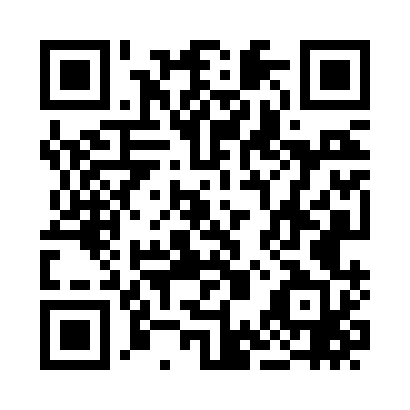 Prayer times for Allens Grove, Wisconsin, USASat 1 Jun 2024 - Sun 30 Jun 2024High Latitude Method: Angle Based RulePrayer Calculation Method: Islamic Society of North AmericaAsar Calculation Method: ShafiPrayer times provided by https://www.salahtimes.comDateDayFajrSunriseDhuhrAsrMaghribIsha1Sat3:375:2012:534:568:2710:092Sun3:375:1912:534:568:2710:103Mon3:365:1912:534:568:2810:114Tue3:355:1912:544:578:2910:125Wed3:345:1812:544:578:2910:136Thu3:345:1812:544:578:3010:147Fri3:335:1812:544:588:3110:158Sat3:335:1712:544:588:3110:169Sun3:325:1712:544:588:3210:1710Mon3:325:1712:554:598:3210:1811Tue3:325:1712:554:598:3310:1812Wed3:315:1712:554:598:3310:1913Thu3:315:1712:554:598:3410:2014Fri3:315:1712:565:008:3410:2015Sat3:315:1712:565:008:3510:2116Sun3:315:1712:565:008:3510:2117Mon3:315:1712:565:008:3510:2218Tue3:315:1712:565:018:3610:2219Wed3:315:1712:575:018:3610:2220Thu3:315:1712:575:018:3610:2221Fri3:315:1812:575:018:3610:2322Sat3:325:1812:575:018:3710:2323Sun3:325:1812:575:028:3710:2324Mon3:325:1912:585:028:3710:2325Tue3:335:1912:585:028:3710:2326Wed3:335:1912:585:028:3710:2327Thu3:345:2012:585:028:3710:2328Fri3:345:2012:595:038:3710:2229Sat3:355:2112:595:038:3710:2230Sun3:365:2112:595:038:3710:22